                                 4 YAŞ GRUBU KASIM AYI AYLIK PLAN              BELİRLİ GÜN VE HAFTALAR Kızılay 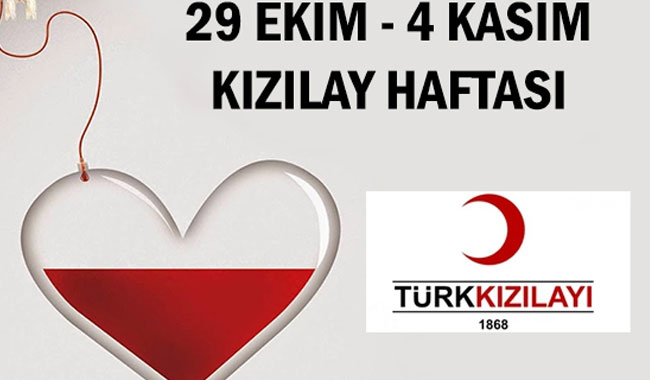 10 Kasım Atatürk’ü anma günü 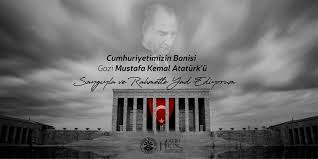 Öğretmenler günü Dünya çocuk hakları günü Ağız ve diş sağlığı haftası 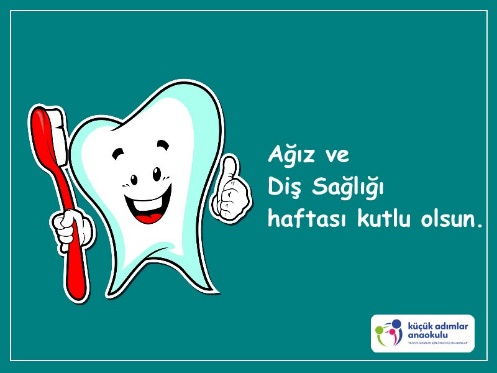 Dünya çocuk kitapları haftası TÜRKÇE DİL ETKİNLİĞİBenim adım öğretmen şarkısı Kızılay marşı Atatürk şarkısı Bilmeceler Eğitici masallarEğitici oyun: Renkli kupalar Dedektif oyunuEşleştirme kartlarıPuzzleParmak oyunları  : Ördek Ailesi Çalgıcılar Aç tırtıl           Hareketli oyun etkinliği:Farecik Aliler aliler Evimize köyümüze Patates adam ritim çalışması                OKUL ÖNCESİ ETKİNLİKLER Kızılay etkinliği grup çalışması Üfleme tekniği ile  resim yapma 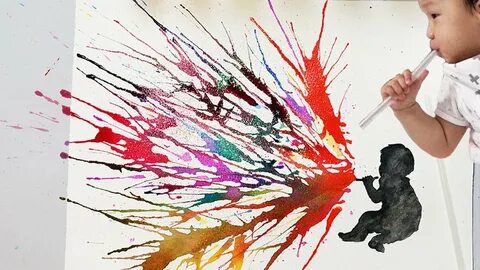 10 Kasım pano çalışması grup etkinliğiArtık materyallerle kelebek etkinliği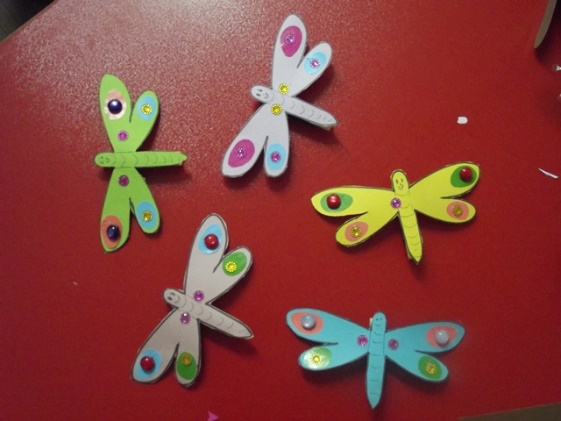 Dünya kitap günü etkinliği Duyu organları el kuklası Vücudumuzun bölümlerini tanıma Scamper [ sen bir yağmur damlası olsaydın nereye yağmak isterdin ]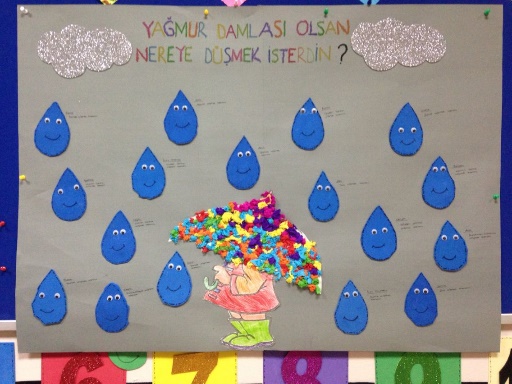      DRAMA ÇALIŞMASI Ağız ve diş sağlığı ile ilgili kukla gösterisiKızılay haftası drama etkinliğiFEN VE DOĞA ETKİNLİĞİKozalak deneyi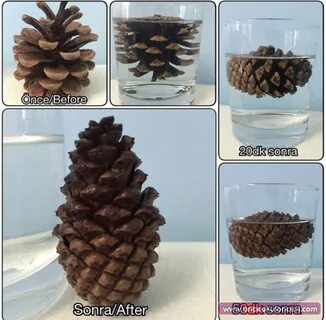 Vücudumuzun en önemli organı olan kalp vücudumuza nasıl kan pompalar deneyi    KAVRAMLARTemiz-kirliİçinde-dışındaParça-bütünIslak-kuruBüyük-Küçük    MATEMATİK ETKİNLİĞİ1-5 rakamlarını pekiştirmeÇizgi çalışması Rakamlar oyunuNesne sayma ve eşleştirmeRitmik sayma Şekiller [ daire, üçgen, kare, dikdörtgen ]Görsel algı ve dikkat etkinliğRENKKırmızıMaviSarı DEĞERLER EĞİTİMİ Sabırlı olmak   SATRANÇ EĞİTİMİ Satranç tahtasını ve satranç taşlarını tanıma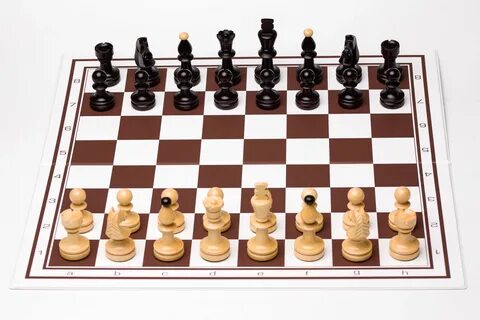 BRANŞ DERSLERİ  İngilizceDeğerler eğitimiJimnastikMüzik                                             ÖĞRETMENLER :          BETÜL KAYA                                          SÜMEYRA KESKİNKILIÇ          DİLAN ÇELİK                                             ŞEVVAL TAŞKIRAN